Государственное учреждение образования«Муравский детский сад Пружанского района»Номинация: «Зеленые маршруты»Тропинками природыПстыга Наталья НиколаевнаРазновозрастная группа (3-5 лет)Пстыга Наталья Николаевна, воспитатель дошкольного образования.225160, ул.Школьная,2, аг.Мурава, Пружанский район, Брестская область, тел 8 (1632)64378аг.МураваЭкологические прогулки для воспитанников разновозрастной группы «Тропинками природы» «Прогулка в парк», «Прогулка на цветник», «Прогулка в сад».Участники: дети дошкольного возраста, педагог.Образовательная область: познавательное развитие, речевое развитие, художественно – эстетическое развитие.Актуальность экологической тропы: Человек – часть природы, но зачастую именно он оказывает пагубное влияние на окружающий мир. На современном этапе вопросы взаимодействия природы с человеком выросли в глобальную экологическую проблему. Если люди в ближайшем будущем не научатся бережно относиться к природе, они погубят себя.
Каждый из тех, кто принёс и приносит вред природе, когда-то был ребёнком. Вот почему так велика роль дошкольных учреждений в экологическом воспитании детей, начиная с раннего возраста.Именно на этапе дошкольного детства ребёнок получает эмоциональные впечатления о природе, накапливает представления о разных формах жизни, то есть у него формируются первоосновы экологического мышления, сознания, закладываются начальные элементы экологической культуры.Цель: формирование умения детей наблюдать, рассуждать; расширять знания детей о деревьях, кустарниках, цветах, развивать речь, умение пользоваться простейшими способам обследования деревьев;  воспитывать патриотические чувства – любовь к природе, к родному городу, саду.Задачи:Обучающие: закрепить знания детей о приспособлении живой природы к сезонным изменениям; продолжать закреплять умения выделять признаки лета.Развивающие: развивать умения узнавать и называть растения родного края, доказывать принадлежность растения и животного к определённому виду.Воспитательные: формировать экологическую культуру дошкольников, направленной на бережное отношение к природе и окружающей действительности.  Предварительная работа: Разработка маршрута, маршрутной карты, чтение стихов о природе, приметы лета, подбор рассказов- описаний деревьев, кустарников, трав, а также стихов и загадок, посвященных лету, подбор подвижных игр. Изготовление дидактической игры «Четвертый лишний» и «Природные сообщества родного края» и работа с ним.Ведущий: воспитатель.Участники: Воспитатель, дети.Время проведения: Лето (теплый, ясный солнечный день, когда листья уже распустились, а цветы сирени уже отцвели). ХОД:Здравствуйте ребятки. Сегодня мы с вами отправимся в увлекательное путешествие по территории детского сада. Все готовы? (Ответы детей. – Да!!!) Тогда поехали! А пока мы будем ехать, будем рассказывать стихи:Стихотворение  про лето:      ВОСП. Есть одна планета-сад 
В этом космосе холодном.
Только здесь леса шумят,
Птиц скликая перелётных,
Лишь на ней одной цветут,
Ландыши в траве зелёной,
И стрекозы только тут,
В речку смотрят удивлённо.
Береги свою планету –
Ведь другой похожей, нету!-Ребятки, оглянитесь вокруг! Обратите внимание на окружающую нас природу. Скажите, какое  сейчас время года? (Ответы детей: - «Лето»). – Молодцы, правильно лето!Сегодня мы с вами отправимся в «Зеленую страну» по экологической тропе. Зеленый цвет – это цвет живой природы. А природу можно сравнить с большой увлекательной книгой. Любая травинка, каждая птичка, каждая бабочка – это страницы книги природы. Мы - её часть и призваны беречь её, и быть  мудрыми друзьями.Сначала мы изучим  карту. (Дети с воспитателем рассматривают карту).  Рассмотрим маршрут. Здесь мы видим, что стрелочки нам показывают путь от одной остановки к другой. Каждая остановка имеет название и цифру. Первая остановка А-1 – наши кустарники: БУТЛЕЯ, СПИРЕЯ, ВЕЙГЕЛА, ГОРТЕНЗИЯ. Следующая остановка А -2 – это наши цветники. Там мы вспомним, какие цветы весной мы садили и какими они стали сейчас. Дальше мы с вами отправимся в сад, остановка А-3. Там мы увидим, какие изменения произошли в саду с яблонькой, грушей, сливой и вишней. После этого у нас отдых в сказочном городке – остановка А - 4. Затем нас ждет на остановке А-5 БЕРЕЗА, ДУБ, КЛЕН и другие деревья парка.  Заключительная остановка  А- 6 – это детский и сад и наша красавица лягушка.А наше путешествие мы начнём с приветствия окружающей природе:Здравствуй солнце золотое!  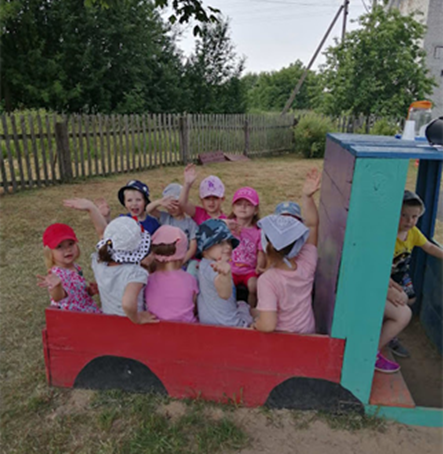 Здравствуй небо голубое!                              ВСЕ!!!Здравствуйте, птицы, деревья, вода!  Здравствуйте, жители планеты Земля!   - Молодцы!!! Весело, дружно произнесли поприветствовали, а теперь:                                                                                           В добрый путь! Смотрите, всё замечайте, ничего не пропускайте! 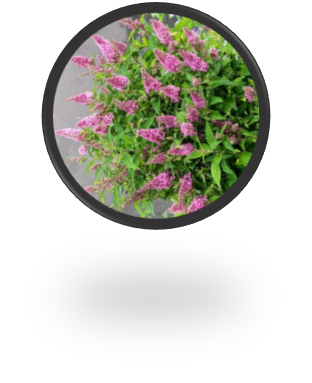 Назовите, какая нас ожидает первая остановка? Чтобы вы правильно назвали остановку, я загадаю вам загадку. Отгадка зарифмована и поможет вам вспомнить название первой остановки.Не дерево и не трава. В огне горит он как дрова,Когда ломают, слышен хруст, Боль чувствует хоть он и (куст)- Ребята! Посмотрите, что это?  Дети -Кустарник!  Правильно, еще раз повторим: у дерева - один толстый ствол, у кустарников-  тонкие стволы, и их много. А какие кустарники растут в нашем дворе, у нас на тропе: Ответы детей: спирея, бутлея, вейгела, гортензия, форзиция.А какие кустарники цветут сейчас, летом: гортензия, вейгела, бутлея, золотистая спирея.А какие кустарники цвели весной, когда мы путешествовали по нашей тропе: серая спирея, форзиция. Какие вы молодцы. Может мы с вами сделаем фото для нашего альбома у наших летних кустарников и сделаем зарисовки для гербария. (дети делают зарисовки и собирают летний материал для гербария)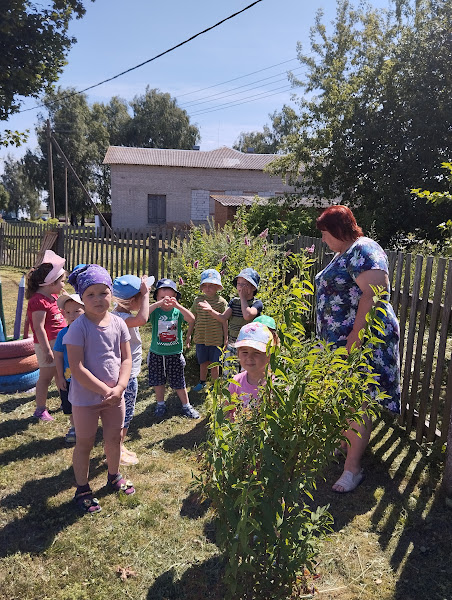 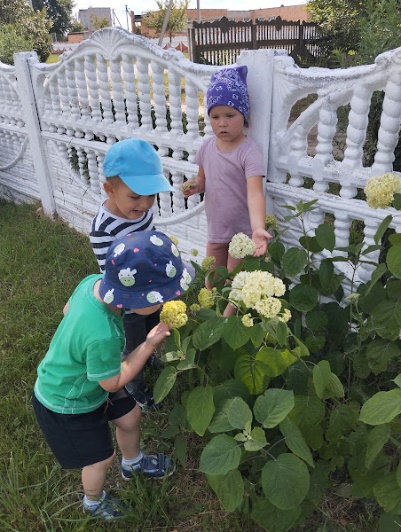 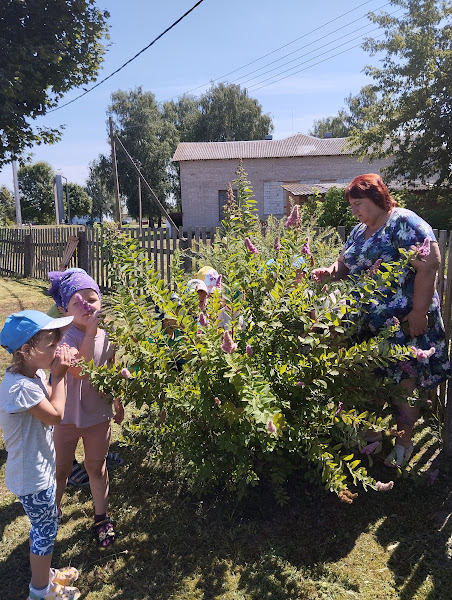   – Думаю наступило время для следующей загадки, слушаем внимательно и  отгадываем.Восемь ног, как восемь рук, Вышивают шёлком круг.  Мастер в шёлке знает толк. Покупайте, мухи, шёлк.   (Паук)- Верно, паук. В данном случае у нас среди веток, живет маленький паучок.  Сегодня утром я шла , решила заглянуть в кустики, смотрю паутинка а на ней паучок. Взгляните осторожно на него, не пугайте.  (Дети рассматривают паучка).Паук – это одно из самых страшных творений природы, к которым испытывают страх как дети, так и взрослые. Однако на самом деле они не такие уж и страшные. Пауки  широко распространены по всему свету, их тысячи видов. Кушают они насекомых или даже небольших  животных.  Загадки про паука основаны на его умении ткать паутину. Этот материал очень  упругий и состоит из множества деталей, которые обнаружить невооруженным глазом сложно. Однажды ученые нашли очень древнюю паутину и представь те ей уже более ста миллионов лет. Можете себе представить, насколько она прочная и долговечная.Дети часто боятся, что паук их может укусить, но это совсем не так. Пауки не нападают на людей, они могут только пытаться защищаться, многие не в состоянии даже укусить, а те несколько видов, которые могут, делают это не больнее чем комарик. А еще каких насекомых мы можем встретить на цветущих кустарниках? (ответы детей: пчелу, муху, божью коровку).- Чтобы отправиться к следующей остановке, надо….? Дети: -Надо отгадать загадку!                                       - Вы правы и так загадка.ТУЯ  (загадывается загадка) ВОСП.Ландшафт украшает, Воздух очищает,              Совсем не колючее, Растение пахучее!  ( Туя)  Правильно- это ТУЯ. Подойдем к ней.Вот она, вечнозеленая красавица из Северной Америки.  – Кто нам расскажет о ней?   -Пожалуйста, Варвара. Мы тебя, внимательно слушаем.                                                                                        - Это дерево очень ценится за свою красоту и неприхотливость. Ею украшают жилые дворы между домами, земельные участки, территории. Туя хорошо переносит холода и загрязненность городского воздуха.  По своей форме туя напоминает пирамиду. Как у всех хвойных деревьев, вместо листьев у нее хвоя,  ярко–зеленая с блеском. Ствол у этого дерева крепкий и гибкий. Оно может вырасти очень высоким. Примерно, до третьего этажа дома. А еще у взрослой туи есть детки – шишки, совсем маленькие, которые созревают осенью.                                                                                  – Варвара умница!  А сейчас слушаем следующую загадку, отгадываем и отправляемся к следующей остановке.ЕЛЬ  (загадывается загадка) ВОСП.    Зеленая и летом и зимой, В Новый год приходит к нам домой,    Вместо листьев шишки да иголки, Всем полезен хвойный запах -ёлки. - Да, конечно это ёлки! И мы с вами идем к еле.-К какому виду относится это растение?Дети-  это дерево! - Верно, это дерево!У дерева - один толстый ствол, у кустарников-  тонкие стволы, и их много.                                                                                                               – Кто, желает рассказать об этом дереве?   (Влад поднимает руку) -  Хорошо Влад, мы тебя внимательно слушаем.  -У нашего дерева есть ещё и иголки - это ель, хвойное дерево. Посмотрим на красивые и пушистые ветки ели, (она не сбрасывает иголки). Хвоинки живут на дереве 2 года, а потом они осыпаются и вырастают новые. Хвоинки падают по очереди, поэтому дерево вечно зелёное. А на макушке посмотрите, висят шишки с сиреневым отливом, они ещё совсем маленькие, но очень красивые.  Ёлочка, короткая иголочка. Сосна игла длинная.- Молодец, Влад! Очень интересно рассказал. Наступило время следующей загадки.- Чтобы отправиться к следующей остановке, надо….?  Дети: -Надо отгадать загадку!                                       - Вы правы и так загадка.4.   БЕРЕЗА    (загадывается загадка)    ВОСП.Ствол белеет, шапочка зеленеет,  Стоит в белой одёжке, свесив серёжки.                                                                                                                                                                                                                                                                                                                                                                                                                                                                                  Дети- Это береза!!! - Конечно береза. И мы отправляемся, к русской белоствольной берёзке.  - Ребятки, почему берёзу называют белоствольной красавицей?Дети: - У нее кора белая!Правильно, за цвет коры. Берёза единственное дерево с белой корой.                                                                   – Может кто, желает поделиться знаниями об этой красавице?  Мы, послушаем.  -Арина, замечательно. Дети, слушаем Арину.                                                                                                                                       - Берёза хороша в любое время года, она является символом России. Кора у берёзы тонкая, нежная без белой коры у берёзы были бы солнечные ожоги. Почему у берёзы чёрные пятна? Через них она дышит. Из берёзы люди делают посуду, мебель, игрушки, ложки, корзины и многое другое. Когда в Древней Руси не было бумаги, люди писали на бересте.  Берёзка может лечить людей. Для лечения у берёзы используют:  серёжки, сок, листья. Ещё берёза может лечить людей своей  энергетикой, берёзу можно обнять и попросить у неё здоровья, и она обязательно поможет.                                                                                                                                                                              – Арина молодец, очень хорошо рассказала о белоствольной красавице!   - Добавлю, что на Руси вокруг березы играли и водили хороводы. Мы тоже не будем менять традиции, проведём игру!                                                                                                                     Игра «Вершки и корешки»Я загадаю-  загадку. А вы  найдите её  на участке.ЧЕРЕМУХА                                                                                                                                                                                                     Будто снежный шар бела, По весне она цвела,       ВОСП.                                                                                                                                                                                                                                                                                                                                                                                                                                          Нежный запах источала, А когда пора настала,Разом сделалась она Вся от ягоды черна.  (Черёмуха).    -Что это? Дети: - Черемуха!!!- Правильно - это черёмуха.Подойдем к чудесному дереву. А пока идем, подумайте кто хочет поделиться своими знаниями,  об этом дереве.  Ярослав решил рассказать, молодец- внимательно тебя слушаем.  - Каждый, кто проходит весной, мимо этого дерева, восклицает: «Ах, какой аромат!» Оно усыпано пушистыми кистями белых, душистых цветов. Сильный его аромат не только приятен, но и полезен, воздух очищает от микробов.  Плоды черёмухи  является,  лекарственным растением. Ягоды черёмухи поспевают осенью, люди собирают их,  сушат, и используют как лекарство, варят компот.   Ярослав молодец! Замечательно рассказал про черемуху.- Пора продолжать свое путешествие.  Слушаем загадку!                             ЦВЕТНИК  (загадывается загадка) Красивой формы грядка, Где можно по порядку ВОСП.Нам высадить цветы,  Чудесной красоты. (Клумба, цветник) - Дети, какие вы внимательные! Только внимательные дети могут так быстро отгадывать загадки. Молодцы!!!  Правильный ответ: клумба, цветник.  Подойдем поближе.                                                                                                                                                                       – ЦВЕТЫ – наши постоянные и добрые друзья. Они радуют нас своим цветением с ранней весны и до поздней осени, украшают нашу жизнь и дарят хорошее настроение. Мы с вами рассмотрим садовые растения.ПИОН – Самые нарядные цветы июня- несомненно пионы! Огромные разноцветные шапки радуют глаз. Прекрасные многолетние цветы, которые очень популярны среди садоводов. Они радуют нас неповторимым ароматом и красотой. Пионы- прекрасные цветы являются не только украшением садового участка, но и используются для букетов. Ароматные букеты прекрасно смотрятся в вазах. Корень и стебли этого растения применяют в медицине при изготовлении лекарства. Из лепестков пиона при простудных заболеваниях готовят отвар. Также лепестки пиона может служить ароматом принимая ванную.    БАРХОТКИ -  широко применяются для украшения сада и огорода. Низкорослые цветы высаживают в качестве бордюров вдоль садовых дорожек, и на клумбе. Это уникальное растение настоящий санитар сада и огорода.  От колорадского жука бархотки высаживают по периметру картофельного поля. Также можно делать настой  и опрыскивать им картофельный участок, чтобы личинки не нанесли вред урожаю.ПЕТУНЬЯ - Цветы петуньи разнообразные по форме и цвету. Они бывают махровыми и простыми. Цветет белым, розовым, фиолетовым, красным цветом.  Листья  окрашены в зеленый или темно-зеленый цвет. Как листья, так и стебли этих растений полностью покрыты мелкими волосками.ЛИЛЕЙНИК- Цветущий лилейник привлекает внимание всех цветоводов своей красотой и  ароматом. Нетребователен к уходу, продолжительное цветение, яркие краски всех тонов составляют основу популярности и широкого распространения цветка.    Насчитывается близко 25 видов лилейников. Лилейники-  это многолетние травянистые растения. Листья прямые, дуговидно-изогнутые.На цветоносе формируются крупные, воронковидные цветки желтого, розового, тигрового, оранжевого цвета. Их количество достигает 50 штук. Каждый день появляются новые цветки. Они образуют соцветия из 2-10 штук.        Длительность цветения каждого куста свыше 25 дней. Начало цветения длится с апреля по июнь. В период цветения возле лилейника витает легкий амбровый запах с нотками сандалового дерева.ГЕЛИОПСИС (СОЛНЕЧНЫЙ ЦВЕТОК)  в переводе с греческого означает «похожий на солнце», но родина этого растения – Центральная и Северная Америка. Сегодня его можно встретить во всех частях света, цветок полюбили люди всего мира, давая ему красивые прозвища «солнечник». В природе существуют порядка 10-ти видов однолетних и многолетних разновидностей гелиопсиса. Гелиопсис не капризен, несмотря на свое солнечное название, не изнежен и хорошо переносит и жару,  и морозы. Столь же героически он переживет и засуху.(О его личной трагедии вы узнаете лишь по более позднему и мелкому цветению, но это будет молчаливый упрек, который может заметить лишь чуткий хозяин. Не обмолвится и словом он, если получит «ссылку» в тень: его побеги и цветки лишь станут чуть тоньше и меньше, на  растения). ФЛОКС, является травянистым растением. Известно приблизительно 70 видов, а культивируется всего около 40- а. В переводе с греческого языка флокс означает "пламя". Это наименование растение получило за яркую окраску. Растение  неприхотливое. Их используют для декоративного оформления участков. А несколько разновидностей – высокорослые с прямостоящими стеблями и низкорослые, цветущие все лето и до глубокой осени, украшают дачные участки и радуют хозяев разноцветной окраской.КАЛЕНДУЛА-  Календула, в простонародье-  ноготки, привлекает своим ярким окрасом. Размножается семенами, которые похожи на маленькие ноготки. Отсюда и народное название. Календулу можно выращивать не только на садовом участке в качестве бордюрного растения или лекарственного, но и на балконе. Кроме того, цветки календулы можно использовать для приготовления блюд, например салата. Если сажать ноготки рядом с капустой, то календула окажется хорошим защитником от гусениц и других вредителей капусты. В срезанном виде календула длительное время стоит в воде. Хорошо смотрится как отдельным букетом, так и в букете с другими цветами.- Вот  и рассмотрели наш цветник. Давайте еще раз перечислим цветы по названию. Дети: - КАЛЕНДУЛА, ГВОЗДИКА, БАРХОТКИ, ПЕТУНЬЯ, ПИОН,  ГЕЛИОПСИС,  ЛИЛЕЙНИК – Ребятки,  вы молодцы, все цветы назвали правильно! - Продолжаем  наш путь? Воспитатель загадывает загадку:РЯБИНА  (загадывается загадка)  Пальчики-листочки, Белые цветочки,                ВОСП.  К осени рубины,  На ветвях ... (Рябины).Да, ребятки -это рябина красавица!  Смотрю, Варя Аникина поднимает руку, хочешь поделиться своими знаниями с другими детьми?  Очень хорошо, слушаем Варю – Рябина дерево весёлое, нарядное в любое время года. Весной оно зацветает белыми душистыми цветами, летом шелестит резными листьями, а осенью обсыпают его ветки яркие гроздья ягод. Любят его в зимнее время посещать разные птицы: снегири, свиристели. Мы наблюдаем из окна группы.                                                                                                                                                                        - Варя молодец, просто умница!                                                                                                                                                                                        - Чтобы отправиться к следующей остановки, надо отгадать следующую загадку:ПОЛЯНА    (загадывается загадка)     Осенью погибает , весною оживает,                                 ВОСП.    Коровам без неё беда, Она их главная еда.  (Трава).Дети: Трава!!!  - Молодцы ребятки, конечно это трава!            Трава является одним из ярусов на земле. В этом ярусе проживают и живут, много различных насекомых. Подойдём поближе и рассмотрим, что ещё растет на поляне?А.  КЛЕВЕР.– Соня прочитает стихотворение, про клевер:  У дороги клевер,  Распушил свой веер.     СОНЯС ветерком играет, Песню напевает:- Бабочки и осы, Пчёлки и стрекозыВместе собирайтесь,  И ко мне слетайтесь.У меня, у молодца, Очень вкусная пыльца.Сонечка молодец!Очень уважают это растение насекомые. У клевера есть  еще и такое народное название: медовая трава.  Клевер — отличный медонос. Ребятки, а вы знаете, какие растения называют медоносами?Дети:- Медоносами называют растения, выделяющие нектар, который пчёлы перерабатывают в мёд.  - Да, верно! Действительно так называют растения, выделяющие нектар.- Там, где растет клевер, почва улучшается, становится рыхлее, на ней лучше растут другие растения. Цветки клевера в народной медицине в виде отвара и чая помогают лечить простуду и другие болезни.    Еще клевер умеет предсказывать погоду. Об этом есть поговорки:- Дети какие поговорки вы знаете?Ответы дети:   1. - Цветки клевера склоняются — будет дождь».                                2. «Клевер сближает листочки, наклоняется -  перед ненастьем».                                3. «Клевер перед дождем сгибает стебелек и опускает листочки».  - Молодцы, очень хорошо отвечаете, громко, четко. Посмотрим внимательно на полянку. Какое еще растение мы с вами видим?Б.  ПОДОРОЖНИК   Тонкий стебель у дорожки. На конце его — серёжки.        СОНЯНа земле лежат листки —  Маленькие лопушки.Нам он — как хороший друг,   Лечит ранки ног и рук.                                                                                                                                                                                                            Взгляните на это растение. Многим из вас оно знакомо. Как оно называется? Дети: - Подорожник. Подорожник довольно обычное растение, растет на влажных местах, вдоль дорог, в садах.  Давайте рассмотрим подорожник повнимательнее.-  Подорожник — лекарственное растение. Еще в стародавние времена подорожник  называли "Матерью всех трав" за его умение лечить раны и болезни. С помощью подорожника можно остановить кровотечение, он умеет заживлять раны, лечить разные заболевания. Если вы натерли мозоль – приложите чистый  лист подорожника, и вам легче будет идти. А все потому, что в листьях есть витамин К. Подорожник – друг путешественников.  В.   ТЫСЯЧИЛИСТНИК                                   Цветков корзинка на стебле,                          СЕВАОднажды повстречалась мнеА листиков мохнатых тьмаЗачем не приложу ума?!- Это растение называется тысячелистник обыкновенный. Но на   самом деле это не такое уж и обыкновенное растение - это лекарственное растение. Его применяют для лечения ран, это прекрасное кровоостанавливающее средство, он поможет при заболеваниях желудка.                         - Ребятки, у тысячелистника  листьев конечно не тысяча, но если на него посмотреть, кажется, что листьев так много, что сосчитать их просто невозможно. Листочки можно сравнить с перышками. Можно увидеть, если внимательно присмотреться, что каждый лист состоит из множества крохотных листиков, которые имеют  ажурные края. Г.  МУРАВЕЙНИК   - Послушайте загадку. Про кого идёт речь?Сорок тысяч мужичков. Строят дом без уголков. (Муравьи) ВОСП.- Подойдем поближе, посмотрим через лупу и увидим удивительный мир окружающей нас                               природы, что вы увидели?                                                                                                                                                   - Дети- Муравьёв!                                                      СЕМЕН                                                                                                                     - Муравьи – Эти маленькие жители встречаются во всех уголках Земли и известны всем без исключения детям и взрослым. Загадки про муравья уже давно волнуют ученых, ведь их самоорганизация похожа на организацию общества людей. Интересно, что в течение всего одного года муравейник полностью сменяется новыми жителями, а вот их королева может жить и двадцать лет. Муравей – символ трудолюбия, взаимопомощи, про него написано много басен и сказок. У муравья нет начальника, но он всё равно непрерывно работает и ленивцам есть чему у него поучиться.- Ребятки, слушаем загадку, чтобы узнать нашу следующую остановку.ОГОРОДИзгородью обнесён , В грядках ровных, ВОСП.Всегда он!  ( Огород)- Да, огород! Молодцы! Отправляемся на огород.                                                                                                              - Посмотрим, что растет у нас на огороде:  огурцы, помидора, перец,  капуста. Ребятки помните,  мы посеяли семена овощей, на подоконнике, потом поливали их из лейки,   водой стоящей на солнышке.  Как же нужно ухаживать за овощами, чтобы получить хороший урожай?Ответы детей: Анастасия   - Нужно рыхлить землю, удалять сорняки, бороться с тлей, бабочками-капустницами, и другими вредными насекомыми, прореживать посевы, чтобы растения росли свободно, не мешая друг другу. Ну конечно, огород необходимо поливать утром и вечером, чтобы растениям хватало влаги. - Дети, а где,  растут  овощи?     Дети: - На грядках. Правильно!Земля в огороде — мягкая, рыхлая, плодородная. А знаете ли вы, что самый верхний слой земли называется почвой? Он образовывался многие сотни лет и содержит все,                   что необходимо растениям для жизни: воду и воздух, минеральные соли и перегной. Огурцы    Дети читают стихи:  Мы такие молодцы, Солим в банках огурцы:      МАКСИМ
       Длинные, короткие,  Крепкие и плотные. Огурцы- это длинные зеленные плод с сочной водянистой мякотью, внутри которой находится много семечек. Огурцы обладают ценными вкусовыми и лечебными свойствами. Употребляются в пищу в свежем, соленом, маринованном виде. А в салатах они просто не заменимы.   Ученые установили, что огуречный сок не только освежает кожу, но и очищает организм. В огурцах есть и вещества, улучшающие усвоение витаминов.  Помидоры      Этот красный яркий плод,  Так и просится к нам в рот.       СОНЯ
       Мягкий, сочный он внутри, Помидором назови.    Помидоры Сортов помидоров очень  много, плоды  различны по форме, величине, цвету. Перечислим лишь некоторые сорта: обыкновенный красный, большой жёлтый (яблочный), грушевый, вишнёвый, виноградный.  Урожай собирают   постепенно, когда созревания томаты.  В помидорах очень много  витаминов: С, В1, В2, В6, Р, РР, К. Помидоры улучшают пищеварение.Перец сладкий – Перец перцу говорит: — У тебя прекрасный вид!                 КАРИНА
       Ты большой и гладкий! — Потому что сладкий!                                                                                                                                                                                                          Перец приятный на вкус . Принципиальных различий между горьким и сладким перцем нет. Оба они один вид – перец стручковый – только сорта разные. В горьком перце содержится такое вещество – капсаицин – очень горькое на вкус. Попав на язык даже в мизерном количестве, оно начинает сильно жечься. В сладком перце этого вещества в сотни раз меньше, чем в горьком.Капуста  Глянь, капуста в огороде Разодета вся по моде!                        
       Сто нарядов, это слишком! Под листами – кочерыжка!    Капуста-  не только вкусна, но и полезна. Еще знаменитый греческий математик Пифагор писал: «Капуста представляет собой овощ, который поддерживает бодрость и веселое спокойное настроение духа». В капусте содержится много витаминов, белков,  и разных минеральных солей. Большая  часть, полезных веществ находится в  кочерыжке.) Кабачок-   Кто лежит такой пузатый, И в рубашке полосатой?      СЕРЕЖА
       Это вам не пустячок, Это чудо — кабачок!Кабачок продолговатый, зеленого, желтого или зеленовато-белого цвета, покрыт гладкой и плотной кожурой. Стебель у кабачка прямой. Цветы крупные, желтого цвета. Плоды кабачков вкусные и содержат много полезных веществ: белки, растительные жиры, витамины и минеральные соли. Из кабачков готовят множество блюд. В сыром виде его добавляют в салаты, а также жарят, парят, варят, маринуют, фаршируют мясом, рисом и морковью. Это растение любит солнечный свет и влагу. Кабачки боятся заморозков, поэтому их высеивают, когда устанавливаются теплые, солнечные деньки. Снимают плоды, пока семена еще не созрели. Листья салата - лидеры по содержанию кальция в этом они составляют достойную конкуренцию творогу или молоку, кроме того, в них содержится витамин к, который оказывает влияние на правильную свертываемость крови.- Мы с вами поговорили об овощах. Вы молодцы: читали стихи, внимательно слушали. Пора нам отправляться по маршруту.  Отгадаем загадку? Дети: Да!  СИРЕНЬ          Словно гроздья винограда,    На кустах цветы цветут, ВОСП.        И лиловым своим цветом, Лето в гости к нам зовут! (Сирень)     Дети: - Сирень!- Молодцы, ребятки! Это действительно сирень!- Кто желает рассказать о растении? КАРИНА, замечательно послушаем тебя. Сирень -  это благоухающий кустарник, радующий нас в мае. Его цветы, немного похожие на колокольчики, собраны в пушистые кисти разных цветов и оттенков: от белого до розового, от лилового до фиолетового. Кусты сирени  могут цвести и радовать глаз до сотни лет.  Сирень – растение декоративное значит, его сажают в садах и парках для красоты.                                                                                                                                                                     Как еще используют сирень?      -ОТВЕТЫ ДЕТЕЙ: 1. Аромат сирени широко используют при изготовлении ароматов (духов).                                                              2. Древесину, как и в древности, для изготовления музыкальных инструментов и сувениров. 3. Соцветия сирени – съедобны и из них даже варят варенье. 4. Кроме того, сирень довольно часто используют и в народной медицине.Дети, вы все большие молодцы! Карина  начинал рассказ о сирени. Остальные дети отвечали на поставленный вопрос, громко, внятно, дополняли ответы друг друга.На этом наша экскурсия заканчивается.Предлагаю вспомнить приметы лета:                                                                                                                                        (дети отвечают, предварительно подняв руку, чтобы не перебивать друг друга).1.  -Насекомые и разного вида мошки, комары вечером вьются столбом - к хорошей погоде.2. -Если во время дождя начинают петь птицы -дождь скоро прекратится.3. -Птицы садятся на верхушки деревьев - к теплу.4. -Цветы издают сильный запах - к дождю.
5. -Ночная роса не просыхает - быть грозе.- Очень хорошо, приметы про лето назвали.  - Дети, скажите:- Что вы, увидели интересного?  (Понравился муравейник, нашли паучка в кустарниках).- На какой, остановке вам понравилось больше всего?  (На поляне, там лечебные растения).- Что узнали нового? (Цветы не только красивые , они могут быть лекарством).-Ребятки, вы все молодцы! Были активными, внимательными, громко отвечали. Много знаете о природе, доказали, вы настоящие защитники природы и за это я хочу вам вручить -  эмблемы юных экологов.   Чтобы о сегодняшней прогулке вы помнили как можно дольше.                         Вручение эмблем.- А сейчас давайте скажем наш девиз…Дети произносят: наш девиз: «Природу люби, помогай и береги!»                                                                                                                               -В следующий раз мы пойдём по осенней экологической тропе.                                                                                                                  - До новых встреч!Этапы проекта:Подготовительный:Определение цели и задач проекта. Составление плана проведения проекта.Ознакомление педагогов и родителей с планом работы над проектом.Подборка литературы, песен, наглядного материала; разработка сценариев, конспектов, викторин; разработка картотеки экологических игр и упражнений; составление презентаций о природе; подготовка консультаций для родителей и воспитателей по теме проекта.Основной:ДЛЯ ДЕТЕЙ:- Наблюдение за природой во время прогулок.- Уход за посаженными деревьями на территории сада, за цветами на клумбе.- Чтение художественной литературы. (Н. Сладков «Воробьишкина весна», Г. Скребицкий «Юные поселенцы» и «Смелый фотохудожник», В. Бианки «Рассказы о животных», стихи А.С. Пушкина, Ф. Тютчева, А. Фета,А. Майкова и другие).После чтения художественных произведений организуется беседа об одной или нескольких прочитанных книгах. Цель беседы — помочь детям глубже осознать явления природы, обобщить и систематизировать знания о прочитанном.- Прослушивание и разучивание песен о природе. («Чудесный лес», «Скворушка прощается», «Берегите землю», «Песня о земной красоте», Земля-наш общий дом» и другие)-  Проведение экологических игр и упражнений для детей дошкольного возраста.- Проведение сюжетно-ролевой игры «Зоопарк» (Дидактическая цель: расширить представления дошкольников о диких животных; познакомить с животными, занесенными в Красную книгу.)- Проведение НОД («Жалобная книга природы», «Царица-водица», «Мы сажаем цветы», «Пресмыкающиеся животные», «Путешествие муравья», «Птицы весной»).НОД по нетрадиционному рисованию, аппликации, лепке. («Божья коровка», «Красивые цветы», «Бабочка- красавица» и другие).- Просмотр презентаций. («Виды рыб», «Кто живёт в лесу», «Букашки- таракашки», «Птицы нашего края» и другие.)- Изготовление совместно с родителями альбомов: «Красная книга», «Лекарственные травы Подмосковья».ДЛЯ РОДИТЕЛЕЙ: Консультации:«Роль детской книги в ознакомлении с природой.»«Птицы уголка природы дома и в саду.»«Витаминная азбука здоровья.»«Воспитание любви к природе.»«Прогулки в природу- основа здоровья ребёнка.»ДЛЯ ВОСПИТАТЕЛЕЙ:Консультации: «Роль воспитателя в экологическом воспитании ребенка – дошкольника.»«Технология экологического воспитания в ДОУ».Итоговый: Электронная презентация проекта «Прогулки в природу.Методы:- наглядные (наблюдения, экскурсии, рассматривание картин и иллюстраций, просмотр диафильмов о природе, презентаций);- словесные (беседы, чтение художественной литературы о природе, использование фольклорных материалов);- практические (экологические игры, опыты, труд в природе);- метод игрового проблемного обучения (заключается в проигрывании на занятиях и в совместной деятельности с детьми проблемных ситуаций, которые стимулируют познавательную активность детей и приучают их к самостоятельному поиску решений проблемы). Достигнутые результаты:- сформированы начала экологической культуры у детей;- сформировано осознанно правильное отношение к объектам и явлениям природы, экологическое мышление;- дети учатся практическим действиям по охране природы;- развиваются умственные способности детей, которые проявляются в умении экспериментировать, анализировать, делать выводы;- у детей появилось желание общаться с природой и отражать свои впечатления через различные виды деятельности.Список литературы:- Кондратьева, Н. Н. Теоретические основы программы экологического воспитания дошкольников / Мозаика-Синтез, 1992.
- Николаева, С. Н. Воспитание экологической культуры в дошкольном детстве/С. Н. Николаева. - М.: Педагогика, 2005. – 296с.
- С.Н. Николаева «Методика экологического воспитания дошкольников: учеб. Пособие для студ. Сред. Пед. заведений \ С.Н. Николаева. – 4-е изд., стер. – М.: Издательский центр «Академия», 209.- Николаева С. Н. Экологическое воспитание дошкольников // Педагогика. – 2007. - N 5. - С. 22-27.- Виноградова Н. Ф. Дети, взрослые и мир вокруг / Виноградова Н. Ф. - М.: Просвещение, 1993. - 128 с.- Николаева, С. Н. Методика экологического воспитания в детском саду- Н.В. Коломина Занятия по экологии в детском саду.- В.Н. Черникова Экологическая работа в ДОУ.- С.Н. Николаева «Юный эколог- программа и условия её реализации в детском саду.- В.В. Рынькова, В. Юдина «Азбука экологическог7о воспитания»- А.И. Иванова «Экологические наблюдения и эксперименты в детском саду. Мир растений.- В.В. Смирнова, Н.И. Балуева «Тропинка в природу.»